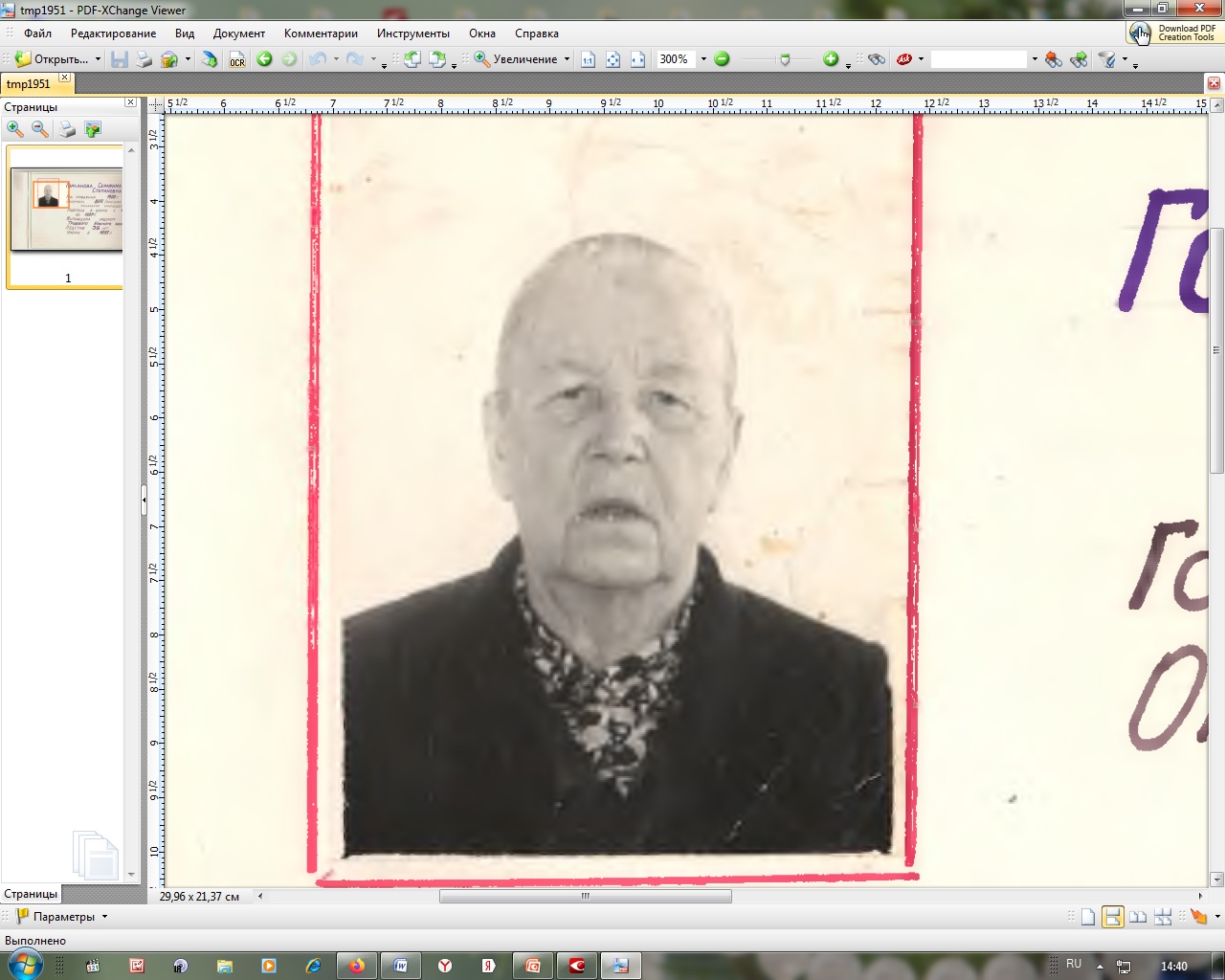 ГорлановаСерафима Степановнаучитель начальных классов14.08.1900г. – 06.06.1995г.  